Odstúpenie spotrebiteľa od zmluvy do 14 dní 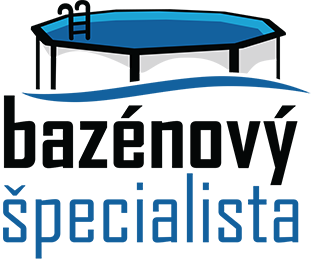 od prevzatia tovaruKupujúci :Meno: ................................................................................................................................................................Adresa: ..............................................................................................................................................................Telefón: .............................................................................................................................................................Email: ................................................................................................................................................................Predávajúci: MARSOS s.r.o., Jaskyňová 9, 949 01 NitraČíslo faktúry: ....................................................................................................................................................Číslo objednávky:..............................................................................................................................................Dátum vystavenia faktúry:................................................................................................................................Názov tovaru:...................................................................................................................................................Kód tovaru: ......................................................................................................................................................Suma na vrátenie:.............................................................................................................................................Kúpna cena bude vrátená na účet.:Bezhotovostným prevodom na IBAN: ................................................................................................................Adresa pre vrátenie tovaru:  MARSOS s.r.o.,                                                                 .....................................................................Vodná 31                                                                                         Dátum a podpis kupujúceho949 01 Nitra 1. Pokiaľ  je kúpna zmluva uzatvorená pomocou prostriedkov nadiaľku (v internetovom obchode), má kupujúci spotrebitel v súlade s ust. § 7 a nasl. Zákona č. 102/2014 Z.z. o ochrane spotrebiteľa pri predaji na diaľku právo odstúpiť od zmluvy do 14 dní od prevzatia tovaru.  2. Kupujúci spotrebiteľ je osoba,  ktorá pri uzatváraní a plnení zmluvy nejedná v rámci svojej obchodnej alebo inej podnikateľskej činnosti.  3. Peniaze budú vrátené po kontrole vráteného tovaru najneskôr do 14 kalendárnych dní. MARSOS s.r.o., Jaskyňová 9, 949 01 NitraIČO: 50296451, IČ DPH: SK2120306551, tel. č. 0948333100, www.bazenovyspecialista.sk                   